ОТЧЕТ ОБЩЕСТВЕННОЙ ПАЛАТЫ городского округа КОРОЛЁВ
 О ПРОВЕДЕННЫХ МЕРОПРИЯТИЯХ в июле 2020 годаПредседатель Общественной палаты г.о. Королев О.Б. Корнеева№ п/пдатамероприятиеучастие в мероприятиях органов местного самоуправл. фотография с проведенногомероприятия101.07.2020Члены муниципальной Общественной палаты активно голосуют по поправкам в Конституцию РФ на избирательных участках г.о.Королев (ОП)-r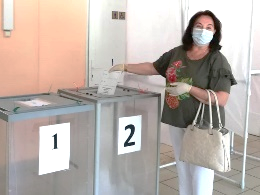 201.07.2020Избирательный участки по г. Королев с 8.00 утра 01 июля 2020 года открыли двери для горожан. Из-за пандемии коронавируса голосование по поправкам в Конституцию РФ проходило в особых условиях. Рекомендации Роспотребнадзора по профилактике распространения инфекции на участках соблюдены. Обеспечена доступная среда для людей с ограниченными физическими возможностями.Рабочей группой общественной палаты г.о. Королев было проверено 83 избирательных участка, на которых присутствовали общественные наблюдатели от ОП МО. Члены рабочей группы на каждом избирательном участке беседовали с общественными наблюдателями на предмет фиксации ими выполнения пунктов «Золотого стандарта» по общественному наблюдению. Голосование по поправкам в Конституцию РФ в муниципалитете проходило спокойно. К полудню общественные наблюдатели зафиксировали одно нарушение, о котором проинформировали ситуационный центр Общественной палаты МО.  Завершилось голосование в 20.00. В течение дня наблюдатели от ОП МО следили за ходом голосования. Подсчет голосов начался после закрытия участков. (ОП)-83 УИКs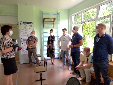 302.07 – 04.07.2020Общественная палата г.о.Королев планово проинспектировала наличие медицинских препаратов и по обращению граждан -  наличие ртутных градусников в 20 аптечных пунктах города. Проверка показала:на сегодняшний день в аптеках достаточное количество жаропонижающих препаратов, противовирусных лекарств: Ингавирин, Арбидол, антибиотик Азитромицин, повышающий иммунитет Галавит и другие, которые поступают в аптеки бесперебойно.Кроме того, проблем с наличием медицинских масок, перчаток, антисептиков в городе нет. При этом, из проверенных 20 аптек в продаже имелись  ртутные градусники лишь в 6 по следующим адресам:- ул. Октябрьская, д. 9 (аптека "Будь здоров");- ул. Пионерская, д.№30, к.9 («Народная аптека»);- пр. Космонавтов, д.37, к.1; (аптека «Подорожник»),- пр. Космонавтов, д.29/12, к.1 (аптека «Энергия-авто»);- пр. Космонавтов, д.12 (аптека «Будь здоров»);- ул. 50 лет ВЛКСМ, д.№6г (аптека «Будь здоров»), цена на которые варьировалась от 160 – 230 руб. за шт. в зависимости от производителя.Ответы фармацевтов проверенных аптек были одинаковыми - ртутные градусники у них закончились, заявки на поставку новых партий градусников оптовые склады выполняют с большими задержками.Общественная палата в очередной раз призывает королевцев соблюдать меры безопасности и беречь друг друга. (комиссия 7 – 4, ОП-16)-20 аптек20s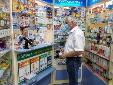 404.07 – 05.07.2020После ослабления режима самоизоляции, члены Общественной палаты продолжают оказывать помощь своим соседям. (ОП)-r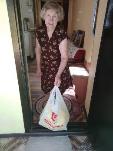 506.07.2020Общественная палата г.о.Королев по обращениям граждан 06 июля провела контроль качества оказываемых услуг по сбору и вывозу отходов из ЖК "Валентиновка Парк " по следующим адресам:- ул. Горького, д.79, корпус 19;- ул. Полевая, д.84;- ул. Горького, д.79, корпус 13.Проверка показала: две КП по адресам: ул. Горького, д.79, корпус 19 и ул. Полевая, д.84 соответствуют требованиям действующего законодательства, но из-за нарушения графика вывоза мусора - содержатся в неудовлетворительном состоянии. Имеются общие замечания - синие сетчатые контейнеры переполнены и стоят не под водонепроницаемой крышей.Третья КП, расположенная по ул. Горького, д.79, корпус 13, не соответствует требованиям действующего законодательства, содержится в неудовлетворительном состоянии. На площадке образовались навалы разного рода ТКО и КГМ.Так же, 6 июля, были проведены контрольные мероприятия на КП, расположенной по ул.Матросова, д.3. Проверка показала: площадка не соответствует требованиям действующего законодательства (отсутствует водонепроницаемая крыша) и содержится в неудовлетворительном состоянии. Из-за отсутствия бункера на площадке образовались несанкционированные навалы разного рода ТКО и КГМ.По всем замечаниям составлены АКТЫ, которые будут направлены в адрес управляющих компаний, отвечающих за данные площадки, и региональному оператору. (комиссия 2)-4 КП4s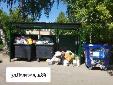 607.07.2020Участие председателя ОП г.о. Королевы в онлайн совещании Главы г.о. Королев А.Н. Ходырева (ОП)даt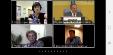 707.07.2020Онлайн заседание Совета Общественной палаты (ОП)-k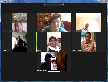 807.07.20207 июля в Общественной палате г.о.Королев прошла встреча со студентами – заочниками ГБОУ ВО МО «Технологический университет» (МГОТУ). Во встрече приняли участие председатель палаты Ольга Корнеева, ответственный секретарь Виталий Красуля, член палаты Михаил Абрашкин. Студенты, обучающиеся по специальности «Государственное и муниципальное управление», выразили готовность пройти практику в Общественной палате г.о.Королев и поучаствовать в общественных мониторингах и проверках. (комиссия 5)-k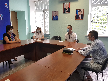 909.07.202009 июля члены Общественной палаты провели проверку санитарного содержания контейнерных площадок, расположенных по следующим адресам:- ул. Коммунальная, д.30;- пр-кт Космонавтов, д.44;- ул. 50 лет ВЛКСМ, д.4А.Проверка показала: все контейнерные площадки чистые, переполненных контейнеров нет. (ОП)-3 КП3s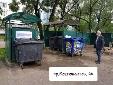 1009.07.2020Единые нормы и требования в сфере благоустройства на территории Московской области установлены Законом Московской области №191/2014- 03 "О благоустройстве в Московской области ".Общественная палата г.о.Королев 9 июля проинспектировала начало работ комплексного благоустройства дворовой территории по адресу ул. Аржакова, дома 3, 5, 5а и ул. Коммунальная, дома 30 и 32.Проверяющие от Общественной палаты встретились с представителем общественности, старшим от инициативной группы данного дворового пространства - Ильей. По его словам, «данная дворовая территория попала в государственную программу МО формирования современной городской среды на 2020 год путем голосования жителей на интернет портале "Добродел". Комплексное благоустройство данной дворовой территории включает следующие объекты благоустройства: асфальтирование проездов, обустройство детской игровой площадки, парковок, озеленение, модернизацию существующего наружного освещения и т.д.»Проверка показала: проведение мероприятий по комплексному благоустройству дворовой территории проходит с обязательным согласованием с представителями заинтересованных лиц.В настоящее время на данной дворовой территории приступили к работе по замене асфальта.Общественная палата взяла объект на контроль. (ОП)-s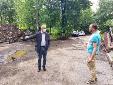 1109.07.2020Благоустройство дворов - одна из актуальных проблем современного градостроительства. С его помощью решаются задачи создания благоприятной жизненной среды для населения. Общественная палата г.о.Королев 9 июля проконтролировала начало работ на дворовой территории по адресу ул. Дзержинского дома 4, 4а, 6, 6а и ул. Коммунальная дом 42, включённой в план благоустройства 2020 года. Проверкой установлено: при формировании работ по комплексному благоустройству дворовой территории были учтены предложения жителей. На сегодняшний день на данном объекте приступили к работе по замене асфальта. Общественная палата взяла выполнение работ на данной дворовой территории на контроль. (ОП)-s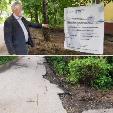 1209.07.2020Общественная палата г.о.Королев 9 июля проинспектировала начало работ по комплексному благоустройству дворовой территории, включённой в план благоустройства 2020 года, по адресу проспект Космонавтов, дома 27 и 27а. Проверкой установлено: при формировании работ по комплексному благоустройству дворовой территории были учтены предложения жителей МКД. При общении с подрядчиком выяснили - объектами благоустройства на данной дворовой территории являются: асфальтировка проездов, модернизация существующих и обустройство новых парковочных пространств, обустройство пешеходных дорожек и т.д. В настоящее время ведутся работы по замене асфальта. Общественная палата взяла проведение работ по комплексному благоустройству данной дворовой территории на контроль. (ОП)-s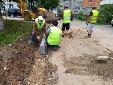 1309.07.2020Общественная палата в период с 01 июля по 09 июля провела общественный контроль хода выполнения работ по обустройству тротуара по ул. Маяковского на участке от ул. Комитетский лес до пересечения с ул. Пионерская, мкр. Юбилейный, включенный в план работ на 2020 год. Контроль показал, работы проводились в соответствии со СНиП и включали в себя несколько этапов :- снятие старого дорожного покрытия;- установку бордюрного камня ;- выполнение работ по выравниванию и укреплению основания ;- обработку битумной мастикой ;- укладку нового асфальтобетонного покрытия.После завершения работ была произведена погрузка и вывоз строительного мусора. В ходе общественного контроля нарушений не выявлено (комиссия 1)-s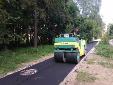 1409.07.2020В период с 04 июля по 06 июля Общественная палата г.о. Королев по обращениям жителей проводила контроль содержания КП по следующим адресам:- ул. Горького, д.79, корпус 19;- ул. Полевая, д.84;- ул. Горького, д.79, корпус 13.В результате которого было отмечено: КП содержатся в неудовлетворительном состоянии с общими замечаниями: площадки завалены разного рода ТКО и КГМ. По всем замечаниям были составлены акты и направлены в адрес рег.оператора и управляющих компаний, отвечающих за данные КП. Контрольная проверка 09 июля показала – навалы из КГМ и ТКО на трех площадках ликвидированы. (комиссия 2)-3 КП3s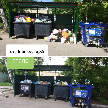 1510.09.202010 июля прошла рабочая встреча председателя муниципальной Общественной палаты Ольги Корнеевой, ответственного секретаря палаты Виталия Красули с председателем комиссии "по ЖКХ, капитальному ремонту, контролю за качеством работы управляющих компаний, архитектуре, благоустройству территорий, ..." Маргаритой Белозёровой, в ходе которой обсудили выполнение основных мероприятий работы комиссии на июль месяц.В план работы комиссии включены контрольные мероприятия по проверке хода выполнения работ по комплексному благоустройству Акуловского водоканала, дворовых территорий по 5-ти адресам, установки 5-ти детских игровых комплексов; работы УК АО «Жилкомплекс» по выполнению обращений жителей города. (комиссия 1)-k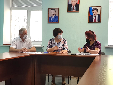 1610.07.202010 июля состоялась встреча председателя комиссии "по экономическому развитию, предпринимательству и инвестициям" городской Общественной палаты Любови Быстровой с руководителем центра " Мой бизнес", Президентом Торгово - промышленной палаты г.о. Королев, представителем Уполномоченного по правам предпринимателей по нашему городу Людмилой Козловой.Ровно год назад по поручению Губернатора Подмосковья А.Ю.Воробьева в Королеве открылся в рамках национального проекта "Малое и среднее предпринимательство и поддержка индивидуальной предпринимательской инициативы" центр " Мой бизнес".В ходе встречи были проанализированы итоги годовой работы столь важной для МСП и ИП  городской структуры:- оказано 4776 консультаций,- решено более 130 сложных задач при открытии и ведении бизнеса,- за период пандемии поступило более 600 звонков на горячую линию от предпринимателей.Людмила Козлова также ведет большую работу по защите предпринимателей.Общественная палата города работает с ТППК в рамках Соглашения о сотрудничестве, часто посещает мероприятия, проводимые структурами поддержки предпринимательства и городской Администрации. (комиссия 7)-k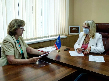 1710.07.2020Общественная палата г.о.Королев по обращениям граждан  продолжает проводить контрольные проверки муниципальных аптечных пунктов на наличие ртутных градусников и их ценовую доступность. 10 июля общественники посетили с проверкой 4 аптеки, расположенные по следующим адресам:- ул. Коминтерна 17, аптека «Горздрав»;- пр- т Космонавтов д.29/12 аптека «Энергия-авто»;- пр- т Космонавтов, д. 37 аптека ООО «Альфа»;- ул. Коминтерна, д. 15 аптека «Планета здоровья».Проверка показала: из 4 проверенных аптечных пунктов только в двух аптеках по адресу ул. Коминтерна д.17 и пр- т Космонавтов д.29/12 в наличии были ртутные термометры по цене 310 руб. за шт и 180 руб., соответственно. В аптеке по адресу пр- т Космонавтов д.37 из-за отсутствия ртутных термометров проверяющим предложили электронные. В аптеке на ул. Коминтерна д.15 вообще не было термометров. Заявки на поставку ртутных градусников оптовые склады выполняют с большими задержками. По просьбам жителей Общественная палата продолжает контроль аптечных пунктов города в этом направлении. (комиссия 7)-4 аптеки4s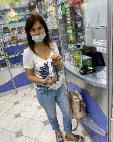 1810.07.2020Пятиэтажка по ул. Комсомольская д.9 построена в 1962 году. Здесь 5 этажей и 4 подъезда, в каждом из которых в настоящее время АО «Жилкомплекс» выполняется комплексный ремонт. В двух работы уже завершены, еще в трех – на стадии подготовки стен и потолков к покраске. 10 июля Общественная палата города Королёв провела проверку качества выполнения работ по ремонту подъездов.Общественники пообщались с работниками и жителями дома. Те, в свою очередь, отметили высокое качество ремонта и поблагодарили за то, что наши сотрудники стараются не шуметь, это особенно актуально для проживающих с маленькими детьми.Помимо других работ в доме сделают замену неремонтопригодных конструкций оконных блоков и обновят входные группы.Цвет покрытия стен выбирали жители, маляры делали колеровку в течение нескольких дней, чтобы добиться нужного оттенка.В целом мониторинг Общественной палаты завершен без существенных замечаний, отмечена также качественная работа  УК по уходу за зелеными насаждениями возле подъездов. (комиссия 1)-s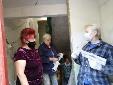 1910.07.2020Практика является обязательным условием для каждого будущего работника. Для студентов учебного заведения практика позволит больше узнать о будущей специальности и понять, какие профессиональные компетенции понадобятся в первую очередь. 10 июля Общественная палата г.о. Королев (комиссия по ЖКХ и благоустройству…) ознакомила студентов – практикантом МГОТУ, пришедших на практику в Общественную палату с работой профильной комиссии с выездом на территорию объекта по адресу ул. Аржакова, дома 3, 5 и 5А, где в эти дни началось комплексное благоустройство дворовой территории. Студенты произвели осмотр существующей ситуации, сфотографировали площадки и прилегающие застройки, дворовые проезды и т.д. Общественники рассказали на конкретном примере будущим управленцам по каким критериям происходит отбор дворов, которые войдут в программу, как формируется адресный перечень программ комплексного благоустройства дворов на территории муниципалитета, могут ли жители контролировать качество работ, как осуществляется общественный контроль Общественной палатой и многое другое. (комиссия 1)-r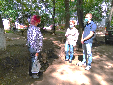 2010.07.2020При подготовке жилфонда к эксплуатации в осенне-зимний период управляющей компании надлежит, в том числе, привести в технически исправное состояние элементы конструкции дома, обеспечивающие беспрепятственный отвод атмосферных и талых вод. 10 июля Общественная палата г.о. Королев совместно с представителем УК АО «Жилкомплекс» и активными жителями провела общественный контроль работы управляющей компании по качеству выполненных ремонтных работ цоколя и отмостки МКД по адресу ул. Циолковского, д.10. Проверка показала: на цоколе по периметру восстановлен штукатурный слой, окрашен фасадной эмалью. Частично восстановлена отмостка. Замечаний нет (комиссия 1)-s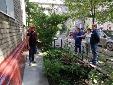 2112.07.2020Общественная палата г.о. Королев по обращениям жителей 04 августа 2019 года провела мониторинг состояния тротуара по ул. 50 лет ВЛКСМ, вдоль дома №13 до пересечения с ул. Сакко и Ванцетти. Визуальный осмотр показал: тротуар полностью разрушен под воздействием автомобильного транспорта. Палата рекомендовала Администрации города в соответствии с действующим законодательством включить названный тротуар в «План по ремонту и реконструкции тротуаров…» в 2019 году. Проверкой установлено: названный объект был включен в «План по ремонту и реконструкции тротуаров…» на 2020 год. Контрольное мероприятие по выполнению плана по данному объекту Общественная палата начала проводить с 01 июля 2020 года. Установлено: тротуар по ул. 50 лет ВЛКСМ вдоль дома №13 до пересечения с ул. Сакко и Ванцетти 12 июля 2020 года полностью завершен. Объект приведен в нормативное состояние с учетом критериев доступности для маломобильных групп населения. Пункт плана выполнен - замечаний нет. (ОП)-s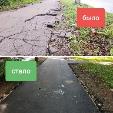 2213.07.2020При подготовке жилищного фонда к эксплуатации в зимних условиях необходимо к началу зимы привести в технически исправное состояние территорию домовладения с обеспечением беспрепятственного отвода атмосферных и талых вод от здания, в том числе, от спусков (входов) в подвал, оконных приямков и отмосток, обеспечить гидроизоляцию цоколя и их примыкание к смежным конструкциям. 13 июля Общественная палата г.о. Королев совместно с представителем УК АО «Жилкомплекс» провела общественный контроль работы управляющей компании по качеству выполненных ремонтных работ цоколя, отмостки, оконных приянков и входов в подвал в МКД по адресу ул. Терешковой, д.4. Проверка показала: на цоколе по периметру восстановлен штукатурный слой, окрашен фасадной краской, восстановлена отмостка в местах просадки, обеспечена гидроизоляция цоколя и ее примыкание к отмостке - замечаний нет. (комиссия 1)-s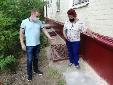 2313.07.202013 июля Общественная палата г.о. Королев совместно с представителями УК АО «Жилкомплекс» провела общественный контроль качества проводимых ремонтных работ подъездов МКД по программе Губернатора МО «Мой подъезд» по адресу ул. Пионерская, д.33. Проверка показала: в 4-х подъездном МКД в одном подъезде ремонт завершен, в остальных – производится штукатурка и покраска стен и потолков, произведена замена тамбурных дверей. В ходе ремонта планируется замена окон на новые современные стеклопакеты, в холлах 1-го этажа будет заменена напольная плитка. Все вопросы по ремонту подъездов согласовывались с жителями. Общественная палата продолжает следить за ходом ремонтных работ в данном МКД. (комиссия 1)-s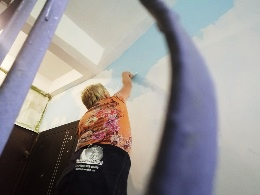 2414.07.2020Работа по благоустройству Акуловского водоканала стартовали в 2019 году за счет целевого гранта, который город выиграл в рамках программы «Точки роста». В 2020 году в муниципалитете продолжили благоустраивать территорию Акуловского водоканала в рамках реализации проекта «Формирование комфортной городской среды». Общественная палата г.о. Королев в период с 03 июня по 14 июля провела общественный контроль работ комплексного благоустройства Акуловского водоканала. Проверкой установлено: в настоящее время ведутся работы на участках:- от железнодорожного полотна в сторону ул. Циолковского проводятся работы по снятию старого дорожного покрытия и вывозу разрушенного дорожного материала с участка;- от железнодорожного полотна в сторону Болшевского шоссе произведено окаймление велопешеходной зоны – установлен бордюрный камень, произведена укладка бетонного основания, по всей длине дорожки обустроена продольная полоса сопряжения. На этом же участке начата укладка асфальтового покрытия;-  от Болшевского шоссе до входа в Верхний Комитетский лес производятся работы по окаймлению велопешеходной зоны, распределению и уплотнению песчаного подстилающего слоя, установке бордюрного камня;- в Верхнем Комитетском лесу произведено окаймление велопешеходной зоны – установлен бордюрный камень, произведена укладка бетонного основания;- в мкр-не Юбилейный благоустраивают пруд, который будет завершением данной пешеходной зоны.Общественная палата г.о. Королев продолжает контролировать работы по благоустройству Акуловского водоканала. (комиссия 1)-s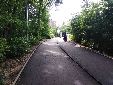 2514.07.2020Общественная палата г.о.Королев 14 июля проконтролировала начало работ на дворовой территории по адресу ул. Калининградская д.17 кк.1,2,4 и Калининградский проезд д.2, включённой в план благоустройства 2020 года. Проверкой установлено: при формировании работ по комплексному благоустройству дворовой территории были учтены предложения жителей МКД. В настоящее время ведутся работы по замене асфальта. Общественная палата взяла выполнение работ на данной дворовой территории на контроль. (комиссия 1)-s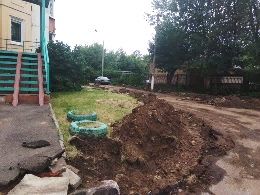 2614.07.2020Онлайн заседание комиссии по предпринимательству (комиссия 7)-k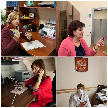 2714.07.2020Общественная палата г.о. Королев 19 октября 2019 года, по обращениям жителей, провела общественный контроль остановочного пункта "Передовая текстильщица" на соответствие требованиям ГОСТа. Было установлено: названный остановочный пункт общественного транспорта не имел остановочной площадки, павильона, скамьи, урны для мусора и т.д. Общественная палата рекомендовала Администрации города переоборудовать объект – создать фронт посадки по всей зоне остановки и установить остановочный павильон. 18 декабря 2019 года при поддержке заместителя главы Администрации города Светланы Константиновны Викуловой и при её содействии состоялась выездная рабочая встреча на объекте членов общественной палаты с представителем Администрации города, МосАвтодора и активными жителями микрорайона, в ходе которой был определен План действий по приведению данного остановочного пункта к соответствию требованиям ГОСТа.Также, заместитель главы Администрации города Светлана Константиновна Викулова рекомендовала Общественной палате озвучить эту проблему в правительстве Московской области. 29 января 2020 года вопрос по оборудованию остановочного пункта "Фабрика "Передовая Текстильщица " в мкр.Текстильщик с установкой автопавильона был озвучен председателем комиссии по ЖКХ Общественной палаты Маргаритой Белозёровой на личном приёме у заместителя министра транспорта и дорожной инфраструктуры Московской области И.Г. Королева. Вопрос был взят замминистром на контроль.Общественная палата 14 июля провела контрольные мероприятия по организации остановочного пункта в мкр.Текстильщик. Проверка показала: остановочный пункт организован. Оборудован остановочной площадкой, автопавильоном, скамейкой, урной для мусора и т.д. Объект приведён в нормативное состояние в установленные Планом сроки. (комиссия 1)-s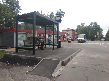 2814.07.202011 июля активисты домов по ул. Калининградская №17 корп. 1, 2, 4 и Калининградский проезд д.12 обратились в Общественную палату г.о. Королев с просьбой от всех родителей, у кого дети ходят в МБОУ Лицей №5 и детские сады - сделать тротуар по ул. Калининградская вдоль магазина «Скобяная лавка». Общественная палата г.о. Королев 14 июля выехала на место для обследования обстоятельств, породивших обращение, и убедиться в обоснованности заявления граждан. В ходе мониторинга выяснилось: тротуар вдоль магазина «Скобяная лавка» не соответствует ГОСТу и представляет опасность для участников дорожного движения. Жителям приходится ходить на работу, в школу и водить детей в садик по проезжей части парковочного пространства. Альтернативных решений данного вопроса нет. Эта просьба пишется жителями в разные инстанции не первый год. Технические возможности устройства пешеходного тротуара вдоль магазина «Скобяная лавка» есть. Учитывая общественную значимость поставленного вопроса, Общественная палата уделит особое внимание организации благоустроенного, отвечающего нормативным требованиям, в том числе обустроенного доступной средой для маломобильных групп населения, пешеходного тротуара от МКД №17 корп.1 по ул. Калининградская вдоль магазина «Скобяная лавка» до пересечения с Канальным проездом. (комиссия 1)-s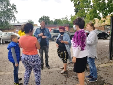 2915.07.202015 июля прошла рабочая встреча председателя муниципальной Общественной палаты Ольги Корнеевой, ответственного секретаря палаты Виталия Красули с председателем комиссии "по экономическому развитию, предпринимательству и инвестициям» Любовью Быстровой, в ходе которой обсудили актуальные вопросы поддержки МСП и ИП из наиболее пострадавших от коронавируса отраслей в нашем городе, связанные с получением государственной поддержки, в т.ч. субсидий. А также о инициативе Президента ТПП РФ С.Н. Катырина, направленной Председателю Правительства М.В. Мишустину о продлении моратория на проверки предприятий до июля 2021 года. (комиссия 7)-k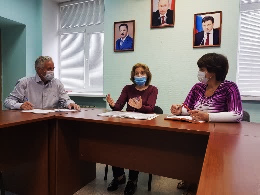 3016.07.2020Кураторы от Общественной палаты г.о.Королев продолжают работу со студентами - практикантами МГОТУ, направленную на формирование, закрепление, развитие практических навыков и компетенций, связанных с их будущей профессиональной деятельностью. 16 июля, в рамках производственной практики, обучающиеся посетили масштабную стройку благоустройства Акуловского водоканала, где ознакомились с наиболее востребованными технологиями в области строительства.  Кроме того, студентам была предоставлена возможность изучить сложившуюся городскую среду, ознакомиться с новыми проектными решениями по благоустройству Акуловского водоканала. Надеемся, что знания, полученные в период прохождения практики, позволят закрепить полученные ранее знания при изучении базовых дисциплин. (комиссия 1)-r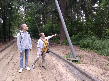 3115 – 16.07.2020В течение двух дней 15 и 16 июля член Общественной палаты г.о. Королев Екатерина Зеленцова совместно с волонтерами Международного благотворительного фонда «Окно в мир» и активными членами Общественной палаты г.о.Королев провела акцию по раздаче молочной продукции (йогуртов, кефира), полученных от компаний АО «Данон» и ООО «Эконива», семьям с детьми, находящимся в трудной жизненной ситуации. За время проведения акции социальную помощь в г.о. Королев получили 250 семей (по упаковке йогуртов Даниссимо от фирмы АО «Данон») и 180 семей (по упаковке кефира от фирмы ООО «Эконива»). (комиссия 4)-r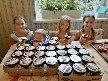 3217.07.2020Общественная палата г.о. Королев 17 июля возобновила проведение мониторингов по участию городских предпринимателей в национальном проекте по направлению "Малое и среднее предпринимательство и поддержка предпринимательской инициативы". Сегодня у председателя комиссии «по экономическому развитию, предпринимательству и инвестициям» Общественной палаты Любови Быстровой респондентами были генеральный директор ООО " РУСТЕРМ" А.Н.Бреев и директор ООО НПП "ПУЛЬС" И.Е.Панкин - участники в реализации нацпроекта в 2019 году.В июле 2020 года возобновил работу Региональный центр инжиниринга Московской области, который оказывает технические консультационные услуги, связанные с разработкой и подготовкой производственного процесса и обеспечением нормального хода процесса производства и реализации продукции. В настоящее время ведутся разработки механизмов, направленных на государственную поддержку потенциальных клиентов – потребителей инжиниринговых услуг.Сегодняшние участники мониторинга, субъекты малого и среднего предпринимательства, подтвердили свое намерение участвовать и дальше в реализации нацпроекта. (комиссия 7)-s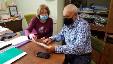 3320.07.2020Общественная палата г.о.Королев по обращениям жителей 18 июля 2019 года провела общественный мониторинг состояния тротуара по ул. 50 лет ВЛКСМ (нечетная сторона), включённого в "План работ по ремонту и реконструкции тротуаров г.о.Королев на период 2019- 2023 г.г." с исполнением работ в 2021 году. Однако, визуальный осмотр показал - участок тротуара вдоль дома №5/16, протяженностью 100 м, был полностью разрушен и не соответствовал нормам безопасности для пешеходов. Общественная палата рекомендовала Администрации города в соответствии с действующим законодательством включить названный объект в "План по ремонту и реконструкции тротуаров…" в 2019 году. Проверкой установлено: названный объект включён в "План по ремонту и реконструкции тротуаров...." на 2020 год. Контрольные мероприятия по выполнению плана по данному объекту Общественная палата начала проводить с 03 июля 2020 года. Установлено: тротуар по ул. 50 лет ВЛКСМ вдоль дома №5/16 20 июля 2020 года полностью завершен. Объект приведен в нормативное состояние с учетом критериев доступности для маломобильных групп населения. Пункт плана выполнен. (ОП)-s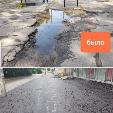 3420.07.2020Заседание комиссии по предпринимательству (комиссия 7)-k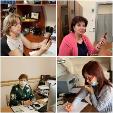 3520.07.2020Разметка проезжей части автомобильной дороги является важным элементом организации движения транспортных средств и пешеходов, повышает безопасность дорожного движения, позволяет увеличить скорость движения автомобилей и пропускную способность дороги.Общественная палата г.о. Королев 20 июля проинспектировала участок дороги ул. Пионерская от пересечения с ул. Чайковского, ул. Калининградская и ул. Горького до пересечения с ул. Дзержинского на предмет нанесения дорожной разметки после дорожно-ремонтных работ.Проверкой установлено: на обозначенном участке дороги произведена полная замена дорожного полотна, однако нет дорожной разметки, что приводит к снижению безопасности дорожного движения и пропускной способности на самой оживленной магистрали города, особенно в районе пересечения ул. Пионерская с ул. Лермонтова, АЗС Shell и автотехцентра - в зоне изгиба дорожного полотна.Общественная палата рекомендует субъекту, отвечающему за обеспечение технических средств организации дорожного движения, МБУ «Автобытдор» в кротчайшие сроки нанести разметку на обозначенном участке дороги. (комиссия 4)-s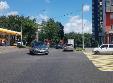 3617.07 – 20.07.2020Национальный проект «Экология» предусматривает формирование комплексной системы обращений с твердыми коммунальными отходами. В Подмосковье стартовал новый проект «МегаБак» - уникальная для России площадка, предназначенная для сдачи жителями во вторичную переработку старой бытовой техники, мебели, одежды, спила деревьев, ламп и прочих сухих бытовых коммунальных отходов. Площадка «МегаБак» в г.о. Королев стала частью новой инфраструктуры обращения с отходами в Московской области.Общественная палата г.о. Королев в течение недели с 17 по 20 июля провела общественный контроль организации специальной площадки «МегаБак» по адресу ул. Комитетский лес, д.15. Проверкой установлено: это оборудованная площадка с твердым покрытием, ограждением с 4-х сторон, видеонаблюдением, тремя бункерами для сортировки крупногабаритного мусора, который будет отправляться на переработку. Жители муниципалитета могут вывести туда и бесплатно сдать различные виды отходов, в том числе старую бытовую технику, мебель, металл, стекло, текстиль, батарейки. Режим работы пункта – ежедневно с 9.00 до 18.00. На территории Московской области еще определены 10 городских округов для размещения площадок «МегаБак»: Балашиха, Домодедово, Истра, Красногорск, Люберцы, Мытищи, Одинцово, Подольск, Реутов, Сергиев-Посад. Пилотные муниципалитеты определены по результатам обращения жителей в ЦУР – это «красные» зоны, где происходит перенакопление крупногабаритных отходов. (комиссия 1)-s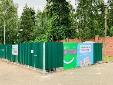 3721.07.2020Участие председателя ОП г.о. Королевы в онлайн совещании Главы г.о. Королев А.Н. Ходырева (ОП)даt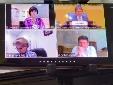 3821.07.2020Общественная палата г.о. Королев продолжает проводить мониторинги по участию городских предпринимателей в национальном проекте по направлению "Малое и среднее предпринимательство и поддержка индивидуальной предпринимательской инициативы".21 июля председатель комиссии «по экономическому развитию, предпринимательству и инвестициям» Общественной палаты Любовь Быстрова проинтервьюировала респондента - генерального директора ООО "КДМЗ" И.Н.Давыдова, которому были заданы вопросы на предмет государственной поддержки субъектов малого и среднего предпринимательства,Игорь Николаевич проинформировал Любовь Быстрову о том, что на инвестиционном портале Московской области в Региональном центре инжиниринга в доступной форме выкладываются материалы о формах и условиях оказания помощи предпринимателям.Так же в июле возобновил работу городской центр " Мой бизнес". Многие предприниматели при обращении в эту структуру получили реальную поддержку и помощь.  (комиссия 7)-s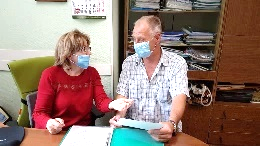 3921.07.2020Заседание Совета Общественной палаты в режиме ZOOM-конференция (ОП)-k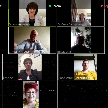 4021.07.2020Онлайн заседание комиссии по ЖКХ (комиссия 1)-k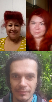 4122.07.2020Онлайн заседание комиссии по здравоохранению (комиссия 2)-k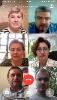 4205.07 -22.07.2020Общественная палата г.о. Королев в период с 05 июля по 22 июля провела общественный контроль хода выполнения работ по обустройству тротуара на ул. Большая Комитетская мкр. Юбилейный, внесенного в «План работ по ремонту и реконструкции тротуаров в г.о. Королев на 2019 – 2023 г.г.» с исполнением в 2020 г.Контроль показал: работы проводились в соответствии со СНиП и включали в себя несколько этапов:- снятие старого дорожного покрытия;- установка бордюрного камня;- выполнение работ по выравниванию и укреплению основания;- укладка нового асфальтового покрытия.После завершения работ был произведен вывоз строительного мусора. В ходе поэтапного контроля общественники нарушений не выявили. (комиссия 1)-s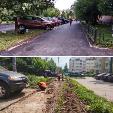 4322.07.2020В Московской области в государственных стоматологических поликлиниках в  июне возобновилось оказание плановой медицинской помощи. Общественная палата г.о.Королев 23 июля проинспектировала ГАУЗ МО " Королевская стоматологическая поликлиника ", находящееся по адресу ул. Октябрьская, 5 по общему регламенту перехода на плановый режим работы для всех медучреждений Московской области. Проверкой установлено: в помещении предприняты все необходимые меры для обеспечения безопасности пациентов: проводится регулярная дезинфекция помещений и воздуха, во всем здании проведено зонирование пространства для обеспечения социальной дистанции в  1,5 метра. Сотрудники поликлиники ведут приём в средствах индивидуальной защиты. Кроме того, медперсонал два раза в день проходит термометрию и регулярные обследования на Covid . На входе в поликлинику организована работа температурного фильтра, бесконтактно измеряется температура тела всем посетителям. Гражданам с симптомами вирусной инфекции помощь оказывается в условиях изолятора. На информационных стендах размещена информация для посетителей о необходимости соблюдения социальной дистанции и средств защиты. Приём ведётся по предварительной записи, экстренная и неотложная помощь оказывается в день обращения. Общественная палата нарушений не выявила. По данным проверки составлен АКТ. (ОП)-s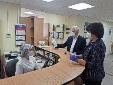 4423.07.2020Заседание комиссии по этике (комиссия 8)--k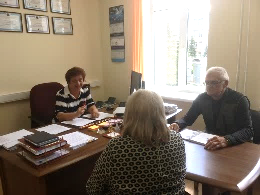 4525.07.2020В г.о. Королёв успешно выполняются задачи, поставленные в рамках национального проекта «Современная школа» (направление «Образование»). Строительство пристроек к четырём городским школам позволит увеличить общую проектную мощность по количеству обучающихся на 1500 мест. Главой городского округа поставлена задача к началу учебного года планово завершить строительство и ввести в эксплуатацию три объекта: МБОУ «Гимназия 5», МБОУ «СОШ 8», МАОУ «Гимназия 9». К завершающей стадии строительства подходит и объект на территории МБОУ «СОШ 20».Результаты проведённого мониторинга не выявили нарушения сроков строительства, работа ведётся полным ходом. Общественная палата г.о. Королёв продолжит периодические проверки вплоть до полной реализации муниципалитетом поставленной задачи. (комиссия 5)-4 пристройки4s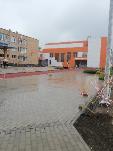 4628.07.2020Участие председателя ОП г.о. Королевы в онлайн совещании Главы г.о. Королев А.Н. Ходырева (ОП)даt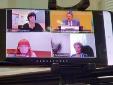 4729.07.202029 июля члены Общественной палаты г.о.Королев  в составе делегации королевского отделения Федерации космонавтики России приняли участие в работе симпозиума, посвящённого 85- летию со дня рождения космонавта N 2 Германа Титова. Выступающими на этом мероприятии были освещены многие неизвестные страницы истории развития космонавтики, связанные с длительным пребыванием человека в космосе. Огромный научный вклад в этом направлении внёс Герман Титов, возглавлявший подготовку космонавтов к полётам. (комиссия 8)--t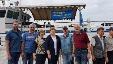 4830.07.2020Онлайн заседание комиссии по науке (комиссия 5)--k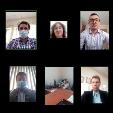 